ОБАВЕШТЕЊЕ
о обустави поступка јавне набавкеВрста поступка јавне набавке: јавна набавка мале вредности.Врста предмета:  добра, сукцесивноОпис предмета набавке: Експанзионе посуде и вентили сигурности (ознака из општег речника набавки: 44615100 - Челичне посуде под притиском); редни број ЈНМВ 22/15.Процењена вредност јавне набавке мале вредности: 1.400.000,00 дин. без ПДВ-а.Број примљених понуда и подаци о понуђачима: 5 (пет).Разлог за обуставу поступка: Након доношења одлуке о додели уговора понуђачу  „Репро-опрема“ д.о.о. Нови Београд,  број понуде 550/15 од 12.05.2015. године, заведене код Наручиоца под бројем 10/800, дана 13.05.2015. на износ 934.400,00 динара без ПДВ-а односно 1.121.280,00 динара са ПДВ-ом, један од учесника јавне набавке „ТДМ“ д.о.о.Београд,  је доставио писмену примедбу – приговор дана 22.06.2015.године на Одлуку о додели уговора да је уговор додељен понуђачу који нуди експанзионе посуде са фиксном мембраном.  Наручилац је тражио додатно објашњење од понуђача  „Репро-опрема“ д.о.о. Нови Београд тако што је захтевао да му понуђач достави узорак – једну експанзиону посуду како би непосредно утврдио начин замене мембране.Конкурсна документација наручиоца је састављена тако да се добију експанзионе посуде на којима ће запослени код Наручиоца моћи сами да замене променљиву мембрану на експанзионој посуди.Понуђач коме је додељен уговор,  тражи да Наручилац демонтира екпанзиону понуду, превезе је код понуђача где би он заменио мембрану и врати је. Наведено би значило стварање додатних трошкова који нису предвиђени. Чак и да ови трошкови иду на терет понуђача, Наручилац би морао да има резервну експанзиону посуду док би трајао поступак замене мембране на експанзионој посуди код  понуђача.Наручилац  доноси одлуку о обустави поступка, а у поновљеном поступку јавне набавке ће у конкурсној документацији нагласити да замену мембране на експанзионим посудама које морају бити промељиве, могу вршити запослени код Наручиоца, у подстаници Наручиоца,  без ангажовања понуђача. Када ће поступак бити поново спроведен: крајем јула 2015.Лице за контакт: Драгица Радуловић, 064/ 850 7012; dragica.radulovic@grejanje-pancevo.co.rs                            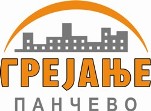 Датум: 21.07.2015. год.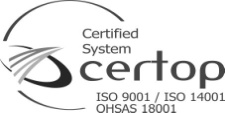 